St Helen’s ChuRCH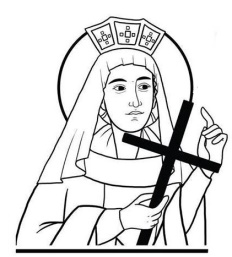 Watford WD24 6NJ01923 223175watfordnorth@rcdow.org.ukFather Voy P. Priest of the DioceseDeacon Liam Lynchwww.rcdow.org.uk/watfordnorthfacebook.com/sthelenswatfordinstagram.com/sthelenswatford twitter.com/sthelenswatford_____________________________________________________________ O Lord God, full of love and compassion. I have no idea where I am going. I do not see the road ahead of me. I cannot know for certain where it will end.    Nor do I really know myself. And the fact that I think I am following your Will does not mean that I am actually doing so but I believe that the desire to return to you does in fact please You. And I hope I have that desire in all that I am doing. I hope that I will never do anything apart from that desire to please You.And I know that if I do this You will lead me by the right road though I may know nothing about it. Therefore, I will trust You always though I may seem to be lost and in the shadow of death. I will not fear for You are ever with me and you will never leave me to make my journey alone. by Thomas MertonSunday 5th june 2022Pentecost SundayMASS INTENTIONS FOR THE WEEKSat 4th   08.30 Confessions / Exposition/ Adoration09.15 	Joe Heraty R.I.P18.00 	Vocations for ReligiousSun 5th 	09.00	Paolo Pumilia R.I.P       	11.00	Dennis Kearns R.I.P12.00	Charlie Ward R.I.PMon 6th	09.15	David Yudt R.I.P		19.00 	PRAYER GROUP (Presbytery)Tues 7th 	09.15 	Tom Rice R.I.PWed 8th	CHURCH & OFFICE CLOSEDThurs 9th	*10.00 John & Kathleen Cuthbert IntsDiamond Wedding Anniversary & Presentation of Papal BlessingFri 10th	09.15	Greta Sloan R.I.PSat 11th 	09.15 	Maura Tackney R.I.P		18.00  	Eamonn Mc Andrew R.I.PSun 12th	*09.00	Lisa & Tom Reid IntsSilver Wedding & Presentation of Papal Blessing		11.00	Sherman Moral R.I.P__________________________________________________THANK YOUTo all those who helped in anyway with our BBQ yesterday. It is so nice to be able to have a parish celebration after such a long time.ST HELEN’S 50-50 FUND MAY DRAW1st prize: £60 Maria McBryde No 9  2nd Prize: £40 Elizabeth O'Sullivan No 193rd Prize: £25 John Ginty No 70 Congratulations to all our winners125 names went into the draw.FORTHCOMING PARISH EVENTSAnnette’s Retirement Mass & Party:  01/07/2022Summer Fayre 16/07/2022: 12.00 -14.00We will be collecting goods for this shortly and there will be boxes available in the Church porches.  There will also be raffle tickets on sale shortly.Quiz Night in the Autumn: Date to be fixed_______________________________________________________OFFERTORY COLLECTION FOR 29/05/2022Planned Giving	 £106.50	Loose Plate £219.36Standing Orders for April £3,738.70If you would like to set up a monthly Standing Order, our bank details are:HSBC Bank: WRCDT Watford NorthSort Code: 40-05-20 	Account No: 81263439Thank you for your continued support of the Church with your donations; it is greatly appreciated.